SIWZModernizacja zabezpieczeń elektrycznych i sterowań transformatorów 110/6kV TR1 (TR2)Oferta powinna zawierać modernizację zabezpieczeń elektrycznych i sterowań dla dwóch transformatorów 110/6kV TR1 i TR2, jako dwa niezależne zadania.Zakres pracOpracowanie dokumentacji technicznej modernizacji zabezpieczeń elektrycznych i sterowań transformatora TR1 (TR2) – załącznik nr 1.Dostawa i uruchomienie zabezpieczeń elektrycznych transformatora. Prace obiektowe montażowe i uruchomieniowe transformatora TR1 (TR2) – załącznik nr 2.Warunki wykonania modernizacji zabezpieczeń elektrycznych Transformatory 110kV/6kV TR1 (TR2) zasilają rozdzielnie potrzeb ogólnych elektrowni 6kV PR1 (PR2) i mają parametry:Modernizacja zabezpieczeń elektrycznych transformatora TR1 (TR2) obejmuje wymianę układów zabezpieczeń elektrycznych na układy mikroprocesorowe oraz zmiany w układach sterowania. Wymagana jest redundancja zabezpieczeń (najlepiej dwa rezerwujące się układy dla jednego transformatora).Zakres prac został określony w załącznikach nr 1-2 i obejmuje: projekt, dostawę, oprogramowanie, montaż oraz uruchomienie układów na obiekcie.Nowe mikroprocesorowe zabezpieczenia będą posiadać następujące parametry:Wielofunkcyjny zestaw zabezpieczeń z pełną obsługą z panelu czołowego.Zespoły wyposażone min. w funkcje:Różnicowe,Nadprądowe obydwu uzwojeń,Przeciążeniowe obydwu uzwojeń,Ziemnozwarciowe,Technologiczne transformatora,Pomiarowe m.in.: prądów, napięć, mocy czynnych i biernych, energii czynnej,Zespoły wyposażone w system samokontroli z zewnętrzną sygnalizacją awarii wchodzącą do systemu Ovation.Zabezpieczenia muszą posiadać redundancję zasilania. Zabezpieczenia zasilane napięciem 220VDC w zakresie min. od 0,8Un do 1,1Un.Wyposażone w układy kontroli ciągłości obwodów wyłączania.Zabezpieczenia muszą posiadać redundancję funkcji zabezpieczeniowej. Zabezpieczenia będą komunikować się z koncentratorem Eukaliptus (RS485), w celu udostępnienia danych pomiarowych i informacji o stanie pola oraz ich serwisowania w zakresie nastaw, odczytu rejestratora zakłóceń i zdarzeń za pomocą dostarczonego oprogramowania fabrycznego. Komunikacja zabezpieczeń z istniejącym koncentratorem Eukaliptus bl.2 lub 3 (po RS485), odczyt przez sieć Eternet.Zabezpieczenia powinny obejmować zarówno stronę pierwotną jak i wtórną transformatora.Zabezpieczenia będą posiadały funkcję rejestracji zakłóceń, zadziałania i zdarzeń oznaczonych cechą czasu z możliwością synchronizacji z systemem nadrzędnym, z rozdzielczością czasową 1ms i o minimalnym czasie zapisu równym 5s wraz z sygnalizacją lokalną na elewacji (diody LED oraz wyświetlacz graficzny).Zabezpieczenia będą posiadały funkcję zdalnego sterowania z systemu nadrzędnego.Zabezpieczenia będą posiadać możliwość dowolnej konfiguracji wyjść przekaźnikowych oraz funkcji zabezpieczeń niezbędnych do pewnej i selektywnej identyfikacji zakłócenia, czas własny zadziałania zabezpieczenia nie będzie przekraczał 40ms.Zabezpieczenia będą wyposażone w automatykę przyspieszenia działania zabezpieczenia po załączeniu na zwarcie.Obciążalność trwała obwodów prądowych min. – 4In, wytrzymałość cieplna 1s min.- 80In.Wytrzymałość napięciowa długotrwała – min. – 1,2Un, cieplna (10s.) min. 1,5Un.Stopień ochrony elementów wewnętrznych min. IP40Należy przedstawić harmonogram prac obiektowych. Prace obiektowe muszą być wykonywane, tak aby ograniczyć do minimum czas wyłączenia transformatora, co będzie jednym z elementów oceny oferty.Wszystkie materiały i kable dostarcza Wykonawca, zadanie realizowane  w całości przez Wykonawcę. Dostarczone wyroby muszą spełniać wszystkie wymogi bezpieczeństwa i ochrony zdrowia i będą oznaczone znakiem CE, zgodnie z wymaganiami stosowania oznaczenia CE oraz zgodnie z obowiązującymi dyrektywami Wspólnoty Europejskiej (WE). Jeżeli dostarczony produkt podlega kilku dyrektywom WE, Wykonawca ma obowiązek zapewnić zgodność dostarczanych Zamawiającemu towarów ze wszystkimi stosowanymi dyrektywami WE.Wszystkie dostarczone urządzenia, układy i instalacje będą spełniały wymagania norm zgodnie z poniższymi zasadami. Spełnienie wymagań normatywnych będzie udokumentowane poprzez dostarczenie przez Wykonawcę deklaracji zgodności. Podane poniżej normy są normami ogólnie obowiązującymi, o ile w odniesieniu do konkretnych przypadków, nie przywołano innych norm:PN-EN 60255 Przekaźniki pomiarowe i urządzenia zabezpieczeniowe. Kompatybilność elektromagnetyczna,PN-EN 61810 Elektromechaniczne przekaźniki pośredniczące,PN-EN 61733-1999 Napięcia pomocnicze.Jeżeli podane normy nie obejmują zagadnienia objętego Kontraktem to w pierwszej kolejności mają zastosowanie normy PN, PN-EN, PN-ISO, oraz PN-IEC. Ponadto mają zastosowanie następujące zasady:należy stosować najnowsze wydania norm bądź standardów technicznych,zastosowanie norm zagranicznych nie zwalnia Wykonawcy ze stosowania jednostek SI oraz spełnienia wymagań zawartych w obowiązujących w Polsce regulacjach prawnych,zaleca się stosowanie norm zharmonizowanych z dyrektywami WE.Zakres prac - załącznik nr 1 Opracowanie dokumentacji technicznej modernizacji zabezpieczeń elektrycznych i sterowań transformatoraWykonanie dokumentacji wymiany zabezpieczeń elektrycznych musi uwzględniać dobór nastaw zabezpieczeń. Dokumentacja musi uwzględniać dotychczasowe połączenia pola transformatorowego w zakresie obwodów elektrowni i stacji 110kV, łącznie ze sterowaniem wyłącznikiem zasilającym 110kV i łącznikami w elektrowni. Ewentualne zmiany w zakresie pola 110kV muszą być uzgodnione z PSE (możliwość pozyskania informacji o stanie uziemników i odłączników pól 110kV).Bazą do wykonania dokumentacji technicznej jest istniejąca dokumentacja obwodów wtórnych sterowania i zabezpieczeń elektrycznych transformatora oraz inwentaryzacja. Należy przeprowadzić analizę istniejącego układu sterowania i zabezpieczeń. Należy przewidzieć przycisk awaryjny, który powinien oddziaływać niezależnie. Przekaźnik gazowo-przepływowy kadzi i przepływowy przełącznika zaczepów powinien oddziaływać niezależnie i każdy dwutorowo (redundantnie) na wyłączenie wyłączników. Projekt obejmuje wykonanie dokumentacji technicznej, schematów montażowych i obwodowych sterowań, pomiarów, zabezpieczeń elektrycznych i sygnalizacji transformatora wraz z jego połączeniami z polem zasilającym w stacji 110kV, polem 6kV w elektrowni, łącznikami przedpola, przekładnikami przedpola, systemem sterowania i nadzoru Ovation, koncentratorem Eukaliptus. W związku z wymianą zabezpieczeń elektrycznych transformatorów należy zaktualizować istniejącą dokumentację obwodów wtórnych transformatora w zakresie:Rozdzielnic NTS 220VDC (nowa aparatura dla NTS4),Transformatora TR1 (TR2) - obwody powiązań z systemem, układ chłodzenia, regulacji napięcia, obwody zabezpieczeń i pomiarów,Łączników strony 110kV w tym wyłącznika w polu 110kV,Rozdzielni 6kV PR1 (PR2) – pola zasilające i sprzęgło,Pomiarów elektrycznych transformatora,Danych sygnałowych dla systemu Ovation.Wykonanie doboru i opracowanie nastaw zabezpieczeń elektrycznych.Wykonanie zmian w bazie danych sygnałowych dla systemu Ovation koniecznych przy wymianie zabezpieczeń i zmian w układach sterowania.Uwagi dodatkowe:Wymagania dla projektanta – biuro projektowe min. 5lat na rynku lub projektant:Uprawnienia budowlane: do projektowania w specjalności instalacyjnej w zakresie sieci, instalacji i urządzeń elektrycznych bez ograniczeń;Doświadczenie zawodowe: w okresie ostatnich 5 lat przed upływem terminu składania ofert wykonał, co najmniej trzy zrealizowane dokumentacje projektowe obejmujące projekt wykonawczy zabezpieczeń pól o napięciu min. 110kV.Przynależność do właściwej izby samorządu zawodowego.Przekazanie dokumentacji nie zwalnia Wykonawcy z odpowiedzialności za funkcjonalność projektowanego obiektu.Wykonawca zobowiązany jest do zatwierdzenia projektu przez inspektora z zakresu bhp. Urządzenia występujące w projekcie powinny oprócz istniejących nazw posiadać kody wg standardu KKS przyjętego w elektrowni.Dokumentacja do montażu wykonana w postaci 2 kompletów wersja papierowa.Dokumentacja powykonawcza wersja papierowa - 3 egz. + wersja elektroniczna format dwg., pdf, doc.Zakres prac - załącznik nr 2 Dostawa i uruchomienie zabezpieczeń elektrycznych. Prace obiektowe montażowe 
i uruchomieniowe transformatora. Dobór i dostarczenie mikroprocesorowych zespołów automatyki zabezpieczeniowej.Dostawa, montaż wraz z okablowaniem i uruchomieniem przekaźników gazowo-przepływowych kadzi i przepływowych przełącznika zaczepów (system redundantny z podwójnym układem styków wyłączających). Dostarczone przekaźniki muszą być dostarczone z protokołem badania.Demontaż istniejących zabezpieczeń i przynależnych im układów.Zamontowanie nowych zabezpieczeń i przynależnych im układów.Dostawa i wymiana aparatury w szafie 220VDC NTS4.Dostawa i zabudowa wraz z okablowaniem przycisku awaryjnego wyłączenia transformatora.Wykonanie zmian w bazie danych, grafikach i algorytmach systemu Ovation potrzeb ogólnych wynikających z modernizacji zabezpieczeń elektrycznych transformatora. Wykonanie połączenia i konfiguracji linku w zakresie uruchomionych zabezpieczeń: zabezpieczenia - koncentrator zabezpieczeń.Opracowanie konfiguracji zespołów zabezpieczeń elektrycznych.Zaprogramowanie zespołów i sprawdzenie prawidłowości działania zabezpieczeń elektrycznych, badania pomontażowe.Wykonanie prób funkcjonalnych sterowań, blokad i układu zabezpieczeń w powiązaniu z przynależnymi układami elektrowni i stacji oraz systemem Ovation.Wykonanie prób prądowych i napięciowych w uzgodnieniu z PSE.Przekazanie transformatora i jego układu zabezpieczeń do eksploatacji.Opracowanie protokołów z badań i uruchomienia oraz przekazanie dokumentacji fabrycznej zespołów (2 egz. wersja papierowa i elektroniczna).Uwagi dodatkowe:Dostarczone zespoły zabezpieczeń elektrycznych musza posiadać certyfikaty i deklaracje zgodności wykonania z obowiązującymi normami. Wszelkie zmiany połączeń obwodów wtórnych transformatorów związane z modernizacją zabezpieczeń elektrycznych i sterowań transformatorów w zakresie Wykonawcy.Terminy:Dokumentacja techniczna do 30.05.2018Montaż i uruchomienie zabezpieczeń elektrycznych do 30.10.2018r.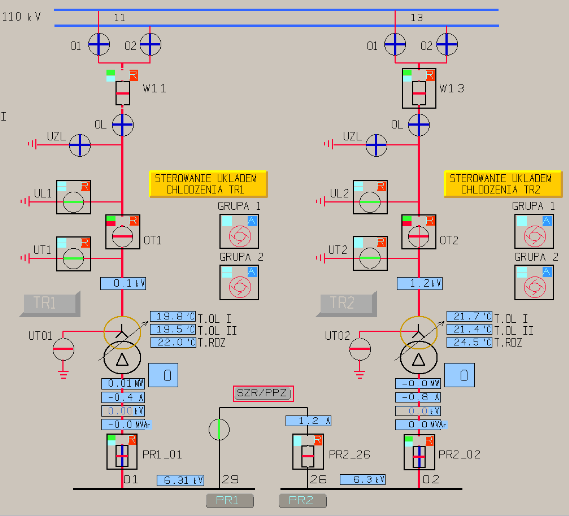 Schemat elektryczny transformatorów TR1 (TR2)TransformatorTR1TR2TypTDR 25000/110TDR 25000/110ilość uzwojeń22moc znamionowa   [kVA]2500025000grupa połączeńYNd11YNd11napięcie zwarcia [%]11,6511,65znamionowe napięcie- górne [kV]120120- dolne [kV]6,36,3zakres regulacji przekładni [+%]14,214,2zakres regulacji przekładni [+%]14,214,2ilość stopni regulacji2525